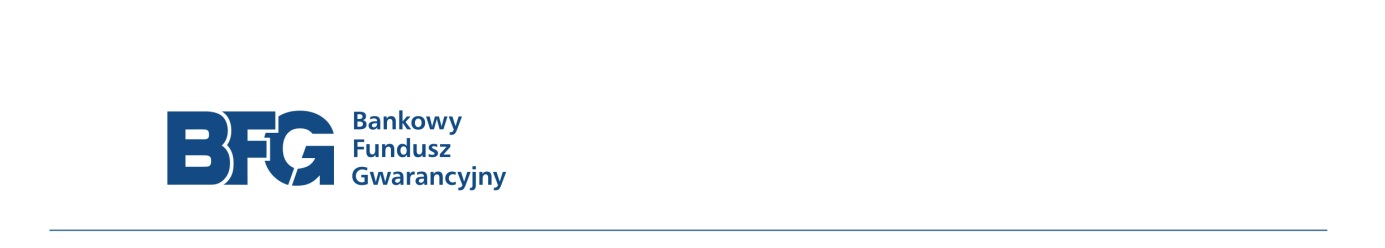 Załącznik Nr 3 do SWZOznaczenie sprawy: DAZ/ZP/19/2022……………………. , dnia ……………………. r.Formularz OfertyWykonawcaOFERTA dla Bankowego Funduszu Gwarancyjnegoul. ks. I. J. Skorupki 400-546 Warszawa OŚWIADCZENIA W odpowiedzi na ogłoszenie o zamówieniu na dostawę, wdrożenie systemu do analizy, detekcji i prewencji zagrożeń w ruchu sieciowym oraz na stacjach końcowych i serwerach wraz ze świadczeniem usługi wsparcia technicznego, składamy niniejszą ofertę oświadczając, że:do przedmiotowych dokumentów, w tym zwłaszcza do opisu przedmiotu zamówienia i projektowanych postanowień umowy,  nie wnoszę żadnych zastrzeżeń i akceptuję je w pełni,w przypadku wyboru mojej oferty w danej części zobowiązuję się do zrealizowania przedmiotu zamówienia, zgodnie z warunkami zapisanymi w SWZ,uzyskaliśmy wszelkie niezbędne informacje do przygotowania oferty i wykonania zamówienia,w cenie oferty na danych części zostały uwzgędnione wszystkie koszty wykonania zamówienia,w przypadku wyboru mojej oferty w danej części zobowiązuję się do zawarcia umowy w miejscu i terminie określonym przez Zamawiającego,uważamy się za związanych niniejszą ofertą przez okres wskazany w SWZ,Oświadczamy, że akceptujemy warunki płatności za wykonanie zamówienia określone w SWZ i projektowanych postanowieniach umowy,zapoznaliśmy się z projektowanymi postanowieniami umowy dla danej części, które są integralną częścią SWZ i akceptujemy je bez zastrzeżeń oraz zobowiązujemy się w przypadku wyboru naszej oferty do zawarcia umowy na określonych w nich przez Zamawiającego warunkach, w miejscu i terminie przez niego wyznaczonym wybór niniejszej oferty:	NIE prowadzi do powstania u Zamawiającego obowiązku podatkowego zgodnie z przepisami o podatku od towarów i usług;2	prowadzi do powstania u Zamawiającego obowiązku podatkowego zgodnie z przepisami o podatku od towarów i usług i wskazujemy poniżej nazwę (rodzaj) towaru lub usługi, których dostawa lub świadczenie będzie prowadzić do jego powstania oraz wskazujemy ich wartość bez kwoty podatku:Zamówienie zrealizujemy:2	BEZ udziału podwykonawców;2	z udziałem niżej wskazanych podwykonawców, jeśli są już znani:Następujące podmiotowe środki dowodowe można uzyskać za pomocą bezpłatnych i ogólnodostępnych baz danych:Nr rachunku bankowego, na który należy zwrócić wadium wniesione w pieniądzu:Zgodnie z art. 117 ust 4 ustawy Pzp wypełniają wyłącznie Wykonawcy wspólnie ubiegających się o udzielenie zamówienia: Zakres zamówienia realizowany przez poszczególnych Wykonawców:Oświadczamy, że informacje i dokumenty stanowiące tajemnicę przedsiębiorstwa 
w rozumieniu przepisów ustawy o zwalczaniu nieuczciwej konkurencji zostały złożone w osobnym pliku wraz z jednoczesnym zaznaczeniem, że jest to tajemnica przedsiębiorstwa. Pozostałe dokumenty niniejszej oferty oraz załączniki do niej są jawne i nie zawierają informacji stanowiących tajemnicę przedsiębiorstwa.Oświadczam, że wypełniłem obowiązki informacyjne przewidziane w art. 13 lub art. 14 RODO wobec osób fizycznych, od których dane osobowe bezpośrednio lub pośrednio pozyskałem w celu ubiegania się o udzielenie zamówienia publicznego w niniejszym postępowaniuoświadczam, że cena zawiera wszelkie koszty jakie Wykonawca poniesie w związku z realizacją zamówienia,gwarantuję wykonanie niniejszego zamówienia zgodnie z treścią SWZ,Oferujemy okres gwarancji sprzętowej na system  NDR:  12 miesięcy gwarancji sprzętowej na poprawne działanie przedmiotu Umowy5 do 24 miesięcy gwarancji sprzętowej  na poprawne działanie przedmiotu Umowy5 do 36 miesięcy gwarancji sprzętowej na poprawne działanie przedmiotu Umowy5 48 i więcej (______) miesięcy gwarancji sprzętowej na poprawne działanie przedmiotu UmowyOferujemy następujące dodatkowe funkcjonalności systemu EDR: Oferujemy wykonanie przedmiotu zamówienia, zgodnie z warunkami zawartymi w SWZ, za cenę jak niżej:zgodnie z wyliczeniami zwartymi w tabeli 1 poniżej:Tabela 1Wraz z ofertą składamy następujące oświadczenia i dokumenty:……………..……………..Instrukcja wypełniania: stosować się do przypisów i wypełnić we wszystkich wykropkowanych miejscach, jeżeli dotyczy.Dokument należy podpisać kwalifikowanym podpisem elektronicznym, 
Pełna nazwa i adres Wykonawcy/ów:Numer VAT, jeżeli dotyczy:Jeżeli numer VAT nie ma zastosowania, proszę podać inny krajowy numer identyfikacyjny, jeżeli jest wymagany i ma zastosowanie.Adres pocztowy: Osoba lub osoby wyznaczone do kontaktów:Telefon:Adres e-mail:Adres skrytki na ePUAP:Adres strony internetowej Wykonawcy/ów:Rodzaj wykonawcy:Należy wskazać odpowiednio: mikroprzedsiębiorstwo, małe przedsiębiorstwo, średnie przedsiębiorstwo, jednoosobowa działalność gospodarcza, osoba fizyczna nieprowadząca działalności gospodarczej, inny rodzajlp.Nazwa (rodzaj)Wartość bez kwoty podatku1.…Lp.Firma podwykonawcyCzęść zamówienia, której wykonanie zostanie powierzone podwykonawcy1.…lp.Nazwa dokumentuAdres strony internetowej1.…Nr rachunku_________________________________________________________lp.Nazwa dokumentuUprawnienia poszczególnych Wykonawców i wskazanie usługi, która zostanie wykonana przez poszczególnych Wykonawców1.…Lp.Dodatkowe funkcjonalności dla Systemu EDRWpisać TAK/NIEH-1System EDR powinien zapewniać automatyczną analizę i wizualizację ataku (w tym opracowanie harmonogramu zdarzeń i wstępnej oceny dotkliwości/wpływu).H-2System EDR musi zapewniać zintegrowaną analitykę (w tym wizualizację) i wspierać tworzenie niestandardowej analityki w celu zidentyfikowania anomalii zachowań punktów końcowych, wsparcia badania incydentów i analizy zdarzeń.H-3System EDR powinien mieć możliwość automatycznej izolacji pliku/aplikacji/hosta w momencie wykrycia potencjalnego zagrożenia lub interakcji z treściami, które może stanowić zagrożenie dla infrastruktury ZamawiającegoH-4Rozwiązanie powinno obsługiwać szybkie rozsyłanie (w ciągu maks. kilku minut) zmian konfiguracji z serwera zarządzania do wszystkich zainstalowanych agentów Systemu EDRH-5Możliwość odinstalowania rozwiązania powinno zapewniać, że po wykonaniu procesów odinstalowywania nie pozostaną żadne zależności/artefakty, które będą wpływać na poprawne działanie systemu stacji końcowej.H-6Rozwiązanie musi automatycznie zgłaszać wykrycie potencjalnie złośliwych zdarzeń do serwera zarządzania. Notyfikacja zewnętrzna (wysyłanie powiadomień poza organizację) wykrywanych zdarzeń musi mieć charakter manualny i wymagać zgody administratora systemu.H-7Centralny system zarządzania musi być wspólny dla Systemu EDR i Systemu NDR. Z poziomu wspólnego systemu zarzadzania musi być możliwy przegląd zdarzeń wykryty przez dostarczany System EDR i System NDR, a także musi być możliwość podejmowania działań naprawczych i/lub diagnostycznych.H-8System EDR, za pośrednictwem centralnego serwera zarządzania, musi zapewnić opcje konfigurowania automatycznych lub ręcznych działań naprawczych w odpowiedzi na wykryte potencjalnie złośliwe zdarzenia dla wszystkich urządzeń, wybranej grupy urządzeń, urządzeń podatnych, urządzeń zainfekowanych, wybranych urządzeń. H-9Informacje dotyczące aktualizacji/modyfikacji oprogramowania, np. wersjaoprogramowania, znaczniki identyfikacyjne oprogramowania, informacje o łatce aktualizacyjnej.H-10Informacje na temat zdefiniowanych zmian mających wpływ na konfigurację sieci na stacji końcowej.H-11Możliwość wykrywania podpiętych urządzeń zewnętrznych z wykorzystaniem interfejsu bezprzewodowego np. WiFi, Bluetooth.Wynagrodzenie netto(PLN)Stawka VAT(% lub zw.)Wynagrodzenie brutto(PLN)_____________ zł (słownie: ________)____%_____________ zł (słownie: ________)Lp.Nazwa produktuNazwa produktuProducent/Nazwa/Kod ProduktuCena jednostkowa netto(w PLN)Ilość(szt.)Wartość netto 
(w PLN)(kol. IV x kol. V)Stawka podatku VATWartość brutto 
(w PLN)IIIIIIIIIVVVIVIIVIIWykonanie Projektu technicznego, zawierającego opis koncepcji funkcjonowania Systemu NDR…………….…………….…………….23%…………….Dostawę Systemu NDR wraz z licencjami niezbędnymi do uruchomienia i utrzymania przez okres 12 miesięcyDostawę Systemu NDR wraz z licencjami niezbędnymi do uruchomienia i utrzymania przez okres 12 miesięcy…………….…………….…………….23%…………….Przeprowadzenie w dwóch terminach warsztatów technicznych w zakresie administracji dostarczonym Systemem NDRPrzeprowadzenie w dwóch terminach warsztatów technicznych w zakresie administracji dostarczonym Systemem NDR…………….…………….…………….23%…………….Dostosowanie, konfigurację, uruchomienie i przeprowadzenie prac implementacyjno-wdrożeniowych Systemu NDRDostosowanie, konfigurację, uruchomienie i przeprowadzenie prac implementacyjno-wdrożeniowych Systemu NDR…………….…………….…………….23%…………….Wykonanie dokumentacji powykonawczej technicznej uruchomionego Systemu NDRWykonanie dokumentacji powykonawczej technicznej uruchomionego Systemu NDR…………….…………….…………….23%…………….Świadczenie wsparcia technicznego producenta Systemu NDR przez okres 12 miesięcy oraz świadczenie serwisu sprzętowego  przez producenta Systemu NDRŚwiadczenie wsparcia technicznego producenta Systemu NDR przez okres 12 miesięcy oraz świadczenie serwisu sprzętowego  przez producenta Systemu NDR…………….…………….…………….23%…………….Wykonanie Projektu technicznego, zawierającego opis koncepcji funkcjonowania Systemu EDRWykonanie Projektu technicznego, zawierającego opis koncepcji funkcjonowania Systemu EDR…………….…………….…………….23%…………….Dostawa licencji wieczystych typu virtual appliance lub software appliance  dla Systemu EDR do ochrony 550 stacji końcowych/serwerów oraz innych wymaganych licencji na oprogramowanie niezbędne do uruchomienia i utrzymania systemu przez okres 12 miesięcyDostawa licencji wieczystych typu virtual appliance lub software appliance  dla Systemu EDR do ochrony 550 stacji końcowych/serwerów oraz innych wymaganych licencji na oprogramowanie niezbędne do uruchomienia i utrzymania systemu przez okres 12 miesięcy…………….…………….…………….23%…………….Przeprowadzenie w dwóch terminach warsztatów technicznych w zakresie instalacji i administracji dostarczonym Systemem EDRPrzeprowadzenie w dwóch terminach warsztatów technicznych w zakresie instalacji i administracji dostarczonym Systemem EDR…………….…………….…………….23%…………….Dostosowanie, konfiguracja, uruchomienie i przeprowadzenie prac implementacyjno-wdrożeniowych Systemu EDRDostosowanie, konfiguracja, uruchomienie i przeprowadzenie prac implementacyjno-wdrożeniowych Systemu EDR…………….…………….…………….23%…………….Wykonanie dokumentacji powykonawczej technicznej uruchomionego Systemu EDRWykonanie dokumentacji powykonawczej technicznej uruchomionego Systemu EDR…………….…………….…………….23%…………….Świadczenie wsparcia technicznego producenta Systemu EDR przez okres 12 miesięcyŚwiadczenie wsparcia technicznego producenta Systemu EDR przez okres 12 miesięcy…………….…………….…………….23%…………….8.Usługa Asysty technicznej świadczona przez Wykonawcę dla Systemu NDR i Systemu EDRUsługa Asysty technicznej świadczona przez Wykonawcę dla Systemu NDR i Systemu EDR…………….…………….…………….23%…………….9.Usługa Godzin eksperckich świadczona przez Wykonawcę dla Systemu NDR i Systemu EDRUsługa Godzin eksperckich świadczona przez Wykonawcę dla Systemu NDR i Systemu EDR…………….…………….200 godzin…………….23%…………….RAZEM – Cena ofertyRAZEM – Cena ofertyRAZEM – Cena ofertyRAZEM – Cena ofertyRAZEM – Cena ofertyRAZEM – Cena oferty………….…………….